简阳市中医医院临聘人员面试报名表应聘岗位：                                  时间：      年    月    日后附：个人简历、身份证、毕业证（初始学历和最高学历）、学位证、学信网电子注册备案表、职称证、执业证、工作经历相关证明等相关证件的原件扫描。个
人
资
料姓名性别出生年月（附本人彩照）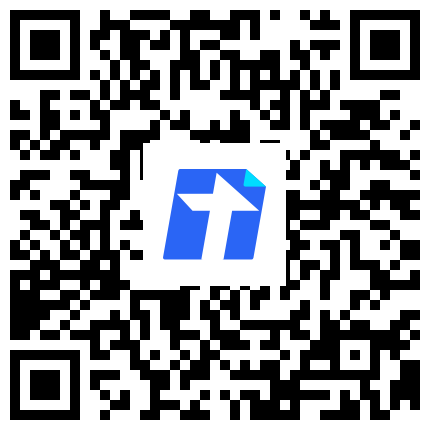 （附本人彩照）个
人
资
料民族政治面貌籍贯（附本人彩照）（附本人彩照）个
人
资
料身高健康状况婚姻状况（附本人彩照）（附本人彩照）个
人
资
料联系电话现居住地现居住地（附本人彩照）（附本人彩照）个
人
资
料资格证书现有职称现有职称（附本人彩照）（附本人彩照）家庭主要成员及重要社会关系称谓称谓姓名姓名工作单位工作单位工作单位工作单位工作单位家庭主要成员及重要社会关系家庭主要成员及重要社会关系家庭主要成员及重要社会关系教育
背景起止日期起止日期毕业院校毕业院校毕业院校学历专业专业学习方式教育
背景全日制          非全日制教育
背景实习经历起止日期起止日期单位名称单位名称单位名称主要职位及职责主要职位及职责主要职位及职责主要职位及职责实习经历实习经历工作
经历起止日期起止日期单位名称单位名称单位名称主要职位及职责主要职位及职责主要职位及职责主要职位及职责工作
经历工作
经历所获
荣誉所获
荣誉所获
荣誉所获
荣誉自我
评价自我
评价申明本人保证所提交信息的真实性、合法性，承担因填写不实而产生的一切后果。                                 本人签字（可上传亲笔签名截图）：                                             年     月     日本人保证所提交信息的真实性、合法性，承担因填写不实而产生的一切后果。                                 本人签字（可上传亲笔签名截图）：                                             年     月     日本人保证所提交信息的真实性、合法性，承担因填写不实而产生的一切后果。                                 本人签字（可上传亲笔签名截图）：                                             年     月     日本人保证所提交信息的真实性、合法性，承担因填写不实而产生的一切后果。                                 本人签字（可上传亲笔签名截图）：                                             年     月     日本人保证所提交信息的真实性、合法性，承担因填写不实而产生的一切后果。                                 本人签字（可上传亲笔签名截图）：                                             年     月     日本人保证所提交信息的真实性、合法性，承担因填写不实而产生的一切后果。                                 本人签字（可上传亲笔签名截图）：                                             年     月     日本人保证所提交信息的真实性、合法性，承担因填写不实而产生的一切后果。                                 本人签字（可上传亲笔签名截图）：                                             年     月     日本人保证所提交信息的真实性、合法性，承担因填写不实而产生的一切后果。                                 本人签字（可上传亲笔签名截图）：                                             年     月     日本人保证所提交信息的真实性、合法性，承担因填写不实而产生的一切后果。                                 本人签字（可上传亲笔签名截图）：                                             年     月     日